КАРАР                                                                                                  РЕШЕНИЕОб исполнении бюджета сельского поселения Ивановский сельсовет муниципального района Хайбуллинский район Республики Башкортостан за 2019 год В соответствии со статьей 264.6 Бюджетного кодекса Российской Федерации, Устава сельского поселения Ивановский сельсовет муниципального района Хайбуллинского района Республики Башкортостан, Совет сельского поселения Ивановский сельсовет РЕШИЛ:Утвердить отчет об исполнении бюджета  сельского поселения Ивановский сельсовет  за 2019 год:по доходам в сумме 4796 922,87 тыс. рублей;по расходам в сумме 4876 816,88 тыс. рублей;c профицитом в сумме 79894,01 тыс. рублей.                и со следующими показателями:          по доходам бюджета  сельского поселения  Ивановский сельсовет по кодам видов доходов, подвидов доходов классификации, операций сектора государственного управления, относящихся к доходам бюджета, за  2019 год – согласно приложению 1 к настоящему решению;              2.Опубликовать настоящее постановление на сайте поселения Ивановский сельсовет муниципального района Хайбуллинский район Республики Башкортостан.Глава сельского поселения                                   Р.Ш.Абдуллинс.Ивановка03 марта 2020г.№Р-4/33Башkортостан Республикаһының Хәйбулла районы муниципаль районының Ивановка ауыл советы ауыл биләмәһе Советы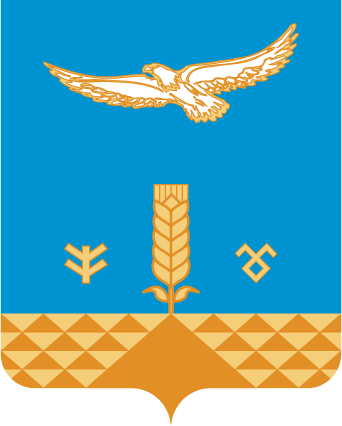 Совет сельского поселения Ивановский сельсовет муниципального района Хайбуллинский районРеспублики Башкортостан